NÁZEV ŠKOLY : ZÁKLADNÍ ŠKOLA A MATEŘSKÁ ŠKOLA PRYSK, OKRES ČESKÁ 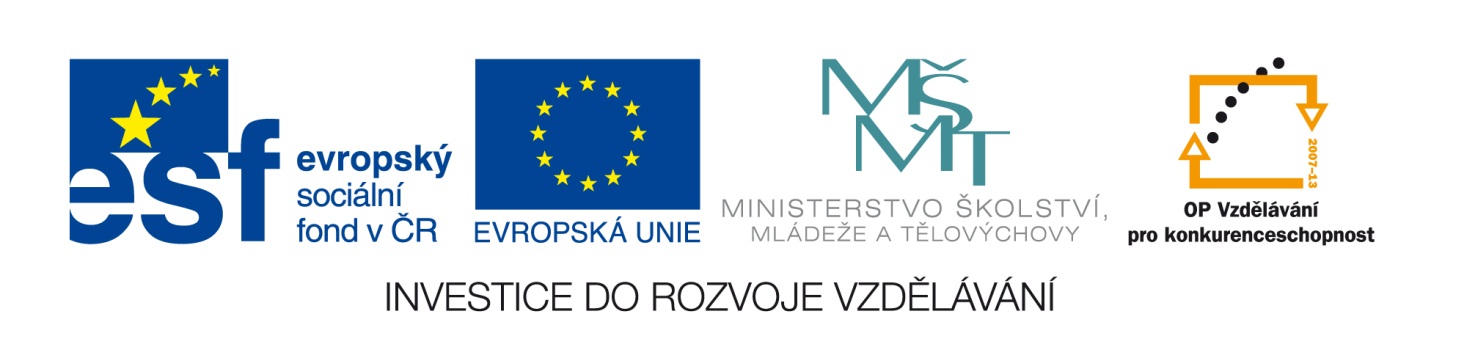                             LÍPA, PŘÍSPĚVKOVÁ ORGANIZACEAUTOR:	     Mgr. JANA VOSTŘELOVÁNÁZEV : VY_32_INOVACE_01_ČESKÝ JAZYK_OPAKOVÁNÍ UČIVA ČÍSLO PROJEKTU : CZ.1.07/1.4.00/21.1705ANOTACE :  Žáci 1.ročníku si ověřují své čtenářské znalosti, čtení s porozuměním a plní dané úkoly. Jde o samostatnou práci.ČESKÝ JAZYK 1.ROČNÍK	     PROCVIČOVÁNÍ		JMÉNO: _________________Písmenka jsou přeházená. Dej je do správného pořadí a utvoř správná slova. Najdeš v nich domácí zvířata.lkrákík  _________________________		sicelep  _________________________pesra   _________________________		achnka  _________________________zoka    _________________________		čoveka  _________________________Přepiš psacím písmem:Líba líže lízátko. __________________________________________________________________________Maminka pospíchá do práce.___________________________________________________________________________Doplň slabiku, aby vzniklo slovo:DĚ_____	ZPÍ_____	VO_____	MU_____	KO____	MLU_____Zakroužkuj skrytá jména ve slovech:P I V O			P A L I C E		B O T A		D O L I N A Napiš slova opačného významu:tlustý _______________________		hezký ________________________nízký  	_______________________		mokrý _______________________veselý _______________________		teplý ________________________